UNIVERSIDAD NACIONAL DE ENTRE RÍOSFACULTAD DE CIENCIAS AGROPECUARIASPLANIFICACIÓN DE ESPACIO CURRICULARCARRERA: Tecnicatura Universitaria en JardineríaPLAN DE ESTUDIOS: 2019CICLO LECTIVO: ASIGNATURA: CÓDIGO SIU: (NO COMPLETAR)Docente a cargo de la asignatura:Nombre y apellido:Cargo:	Dedicación:Correo electrónico (con el que se registró en campus.uner.edu.ar, si corresponde):Distribución horaria Consultas: (hs)Régimen de cursado: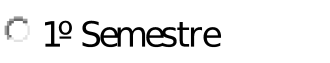 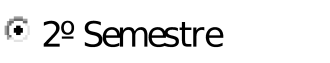 Correlatividades para cursar el Espacio CurricularRegularizadas:Aprobadas:Fundamentación del espacio curricularIndique cómo se inserta este espacio en el plan de estudios y su importancia para la formación del Técnico Universitario en Jardinería (aprox. 200 palabras).Objetivo/s General/esObjetivos Específicos Organización de los contenidosPrograma sintético Contenidos mínimos (tomar del Plan de Estudios – TUJ)Programa analítico Descripción de la organización de los contenidos a impartirPrograma de trabajos prácticos Descripción de cada trabajo práctico y su vinculación con el programa analítico. Indicar modalidad (presencial o virtual), carga horaria estimativa y, si corresponde, destino.Metodología de enseñanzaIndicar metodología y recursos didácticos de los que se servirá para el desarrollo de cada tipo de clase.Uso de software específico o plataformas webEspecificar si durante el cursado se requieren recursos web (aplicativos o plataformas de cualquier tipo) y/o se planifica utilizar software específico. Indique cuáles son y cómo se utilizará.Formas de evaluaciónLas formas de evaluación están previstas por reglamento académico de Ingeniería Agronómica. Indique los requisitos para alcanzar cada una de las condiciones en relación a la modalidad de la carrera.Regulares sin examen final (promocionales):Regulares con examen final:Libres:BibliografíaLibros, revistas y artículos (físico o digital)Recursos en líneaCronograma de actividades Consignar a lo largo de 14 semanas la organización del Espacio Curricular incluyendo los trabajos prácticos a desarrollar, las evaluaciones parciales, exposiciones o defensas, etc. Añadir una 15ª semana al cronograma con la leyenda “Recuperatorios”. 8. OtrosConsignar experiencias integradoras con otros Espacios curriculares y si planea Autoevaluación del Espacio Curricular PROFESOR RESPONSABLEFirma aclarada________________________________________VISADONo completarVirtualesVirtualesPresencialesPresencialesTotalTeóricasTeóricas - PrácticasTeóricasTeóricas-PrácticasTotalTotalTotalClasesClasesDescripción de la metodologíaTeóricasVirtuales TeóricasPresencialesTeórica-PrácticaVirtualesTeórica-PrácticaPresenciales______________________________COORDINADOR DE CARRERAASESORÍA PEDAGÓGICASECRETARÍA ACADÉMICAFECHA:FECHA:FECHA: